ПЕШЕХОДОтгадайте, кто идет?Ну конечно, пешеход!Пешеходом станет каждый,Кто пешком пойдет в поход.Пешеходная дорожкаОт машин его спасет,Ведь ходить по той дорожкеМожет только пешеход!Я иду по тротуару,Здесь машинам нет пути!Ну а знаки мне расскажут,Где дорогу перейти.Уважаемые родители!Кто из вас не хочет видеть своего ребенка здоровым и невредимым? И каждый думает, что его-то уж умный и рассудительный малыш под колесами автомобиля не окажется точно. Но избежать ДТП ребенку порой совсем непросто. Родителям необходимо сформировать у ребенка знания ситуационного минимума поведения на дороге. Сделать это можно, заучив несколько несложных правил поведения на дороге.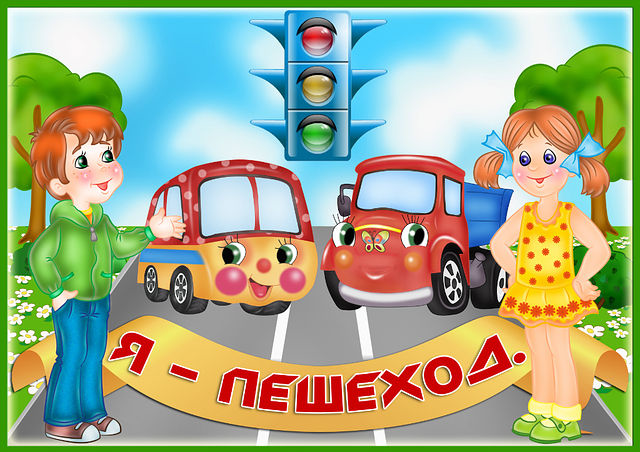 Правила пешехода.! Это должен знать каждый!Главные правила памяткиПешеходам нельзя ходить по дорогам, они должны двигаться исключительно по тротуару. Проезжая часть предназначена для транспорта.Если тротуара нет, необходимо продвигаться по краю проезжей части. Во избежание наезда следует держаться левой части дороги. Когда человек идет навстречу транспорту, он имеет возможность всегда его видеть и отойти в сторону, когда возникает такая необходимость.Памятка юного пешехода учит детей тому, что перед тем, как переходить дорогу, человек обязан позаботиться о своей безопасности и посмотреть налево и направо. Если транспорт быстро движется или находится рядом, его нужно пропустить.Ожидать автобус или маршрутку следует только в отведенных для этого местах, то есть на остановках. Если они отсутствуют, необходимо стоять на обочине или тротуаре.Ни в коем случае нельзя перебегать дорогу. При неожиданном появлении пешехода водитель может не сориентироваться вовремя, и произойдет авария. Поэтому лучше переходить проезжую часть шагом.Если на остановке находится автобус или другое транспортное средство, надо обходить его сзади, чтобы видеть другой транспорт. Перед тем как переходить дорогу, нужно убедиться, что в непосредственной близости нет пешеходного перехода.По проезжей части дети могут ездить на велосипеде только после того, как им исполнится 14 лет, а с подвесным двигателем – с 16 лет.Памятка юного пешехода и пассажира гласит, что при выходе из общественного транспорта нельзя сразу же выбегать на дорогу. В первую очередь необходимо убедиться, что отсутствуют машины. Переходить проезжую часть следует на ближайшем пешеходном переходе.В том случае, когда приближаются транспортные средства с включенным синим маячком и специальным звуковым сигналом, пешеходы должны их пропустить и не перебегать дорогу. Необходимо уступить транспорту место и освободить проезжую часть. 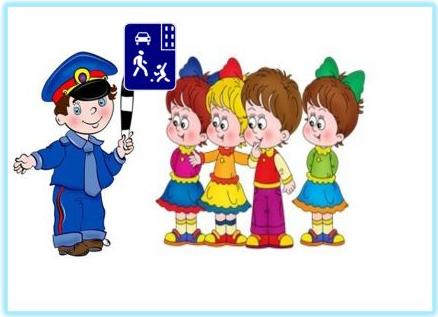 